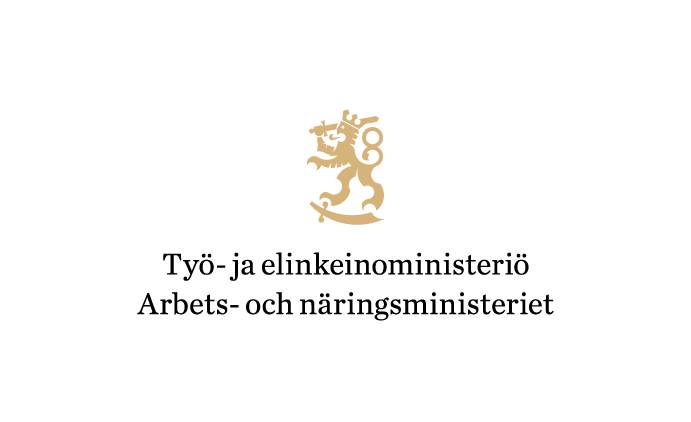 VN/8674/2020Valtionavustushakemus kunnille yksinyrittäjien tukemiseksi1. Hakija2. Vastuuhenkilö3. Yhteyshenkilö4. Haettu avustus (€)Päivämäärä ja paikka:     Vakuutan allekirjoituksellani tässä hakemuksessa antamani tiedot oikeiksi. Vakuutan, että ilmoittamamme pankkitili on organisaatiomme virallinen tili. Vakuutan, että olen kunnan nimenkirjoitusoikeuden omaava henkilö.Allekirjoitus ____________________________________________________________                           Nimenselvennys ja asema kunnassa:     OHJEETTällä hakemuslomakkeella kunnat hakevat valtionavustusta yksinyrittäjien tukemiseksi. Valtionavustus myönnetään kunnille käytettäväksi kokonaan yksinyrittäjille myönnettävistä avustuksista aiheutuviin kustannuksiin. Jokaisen kunnan on haettava valtionavustusta itse. Usean kunnan yhteishakemusta ei hyväksytä.Kunta voi hakea enintään laskennallista osuuttaan valtionavustuksesta. Kunkin kunnan laskennallinen osuus on esitetty liitteessä 2. Hakemus on täytettävä sähköisesti. Älä täytä hakemusta käsin. Täytetty hakemus on joko tulostettava ja allekirjoitettava tai allekirjoitettava sähköisesti. Allekirjoittajan on oltava nimenkirjoitusoikeuden omaava henkilö. Allekirjoitettu hakemus on toimitettava työ- ja elinkeinoministeriön kirjaamoon 29.5.2020 mennessä sähköisesti osoitteella: kirjaamo@tem.fi.Lisätietoja valtionavustuksesta yksinyrittäjien tukemiseksi:Neuvontasähköposti: yksinyrittajientuki@tem.fi Neuvontapuhelin: p. 0295 047300 (ajantasaiset neuvonta-ajat verkkosivuilla) HakijakuntaMaakunta, jonka alueella hakijakunta sijaitsee Hakijan y-tunnusHakijan y-tunnusHakijan postiosoiteHakijan postinumero ja postitoimipaikkaHakijan pankkiyhteys (IBAN-tilinumero, BIC) Hakijan pankkiviiteEtu- ja sukunimiTehtävänimikePostiosoitePostinumero ja postitoimipaikkaPuhelinSähköpostiEtu- ja sukunimiTehtävänimikePostiosoitePostinumero ja postitoimipaikkaPuhelinSähköpostiHaetun avustuksen määrä euroina